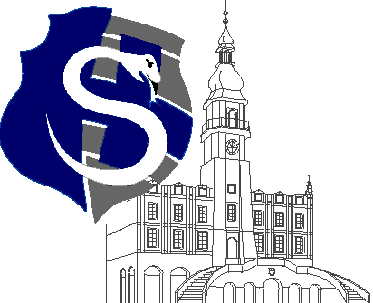 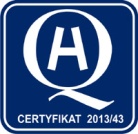 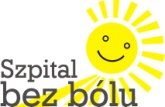 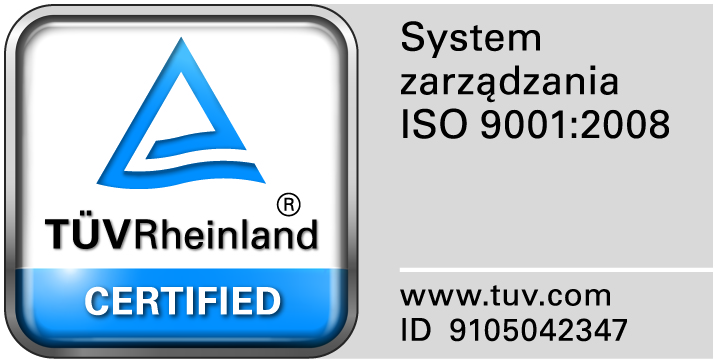 						                                                  Zamość 2017-05-05						Do Wykonawców 1. Działając na podstawie art. 92 ust. 1 pkt.1  Prawa zamówień publicznych Zamawiający informuje, że w prowadzonym postępowaniu, wybrano do realizacji zamówienia  najkorzystniejszą ofertę złożoną przez Zakład Produkcyjno-Handlowy WODEX Sp. z o.o. Ul. Kwiatkowskiego 1,  37-450 Stalowa Wola, cena oferty: 474.681,60 zł.Zamawiający przeprowadził badanie i ocenę złożonych i niepodlegających odrzuceniu ofert na podstawie kryterium  określonego w siwz  tj; cena 100%.Poniżej przedstawiamy tabelę zawierającą wykaz Wykonawców ze streszczeniem oceny i porównaniem złożonych ofert wraz z przyznaną punktacją.Uzasadnienie wyboru: wybrana oferta uzyskała największą liczbę punktów z uwagi na przyjęte w specyfikacji istotnych warunków zamówienia kryteria oceny ofert.Dot: Przetargu nieograniczonego nr 4/PN/17  Świadczenie usług pralniczych wraz z transportemWykonawca (nazwa, siedziba i adres)Kryteriumcena 100RAZEMEKO-STYL RENTAL Sp. z o.o. Sp. K.Ul. Spółdzielcza 13 B   37-300 Leżajsk92,2092,20Zakład Produkcyjno-HandlowyWODEX Sp. z o.o.Ul. Kwiatkowskiego 1,  37-450 Stalowa Wola1001002. Umowa zawarta zostanie w terminie określonym w art. 94 ust.1 pkt. 2Podstawą prawną dokonanego wyboru jest art. 91 ust. 1 Pzp oraz Kodeks Cywilny3. Działając na podstawie art. 92 ust. 1 pkt. 2,3 Prawa zamówień publicznych Zamawiający informuje, że w prowadzonym postępowaniu  została odrzucona żadna oferta i nie zostali wykluczeni żadni wykonawcy.